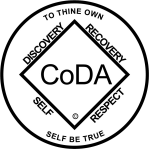 CoDA Service Conference (CSC)2024 Motion FormCheck one:	____Motion submitted by: Board - CoDA Inc.____Motion submitted by: Board - CoDA Resource Publishing (CoRe)____Motion submitted by: (Committee)Committee Name: __________________________________X__Motion submitted by: Voting Entity (VE)Name  VOTING ENTITY OF ARIZONASubmitted Date:    MAY 4, 2024IMPORTANT DEADLINES:Motions are due 75 days prior to CSC which for this year is Wednesday, 2024 May 8.Bylaw changes/amendments are due 75 days before CSC which for this year is Wednesday, 2024 May 8. These changes/amendments cannot be brought to the floor if this deadline not met. In accordance with our Fellowship Service Manual (FSM) and CoDA Bylaws, Bylaw amendments are to be submitted to the Board Secretary: secretary@coda.org.Revisions are due 60 days prior to CSC which for this year is Thursday, 2024 May 23.Motion Number:  1. (  X  ) 2. (    )  3. (    )  4.(    ) 5. (    )         (Check One)Revision #: _____________		Revision Date: _________________Note: Please refrain from using CoDA acronyms such as VE, CEC, IMC, etc. when completing this form unless you make a reference such as: CoDA Events Committee (CEC) then use CEC.Motion Name:  SUPPORTING CoDA UNITYMotion – In this section write exactly what the motion is. Do NOT attach a file. (If the motion is to change something in the FSM, be sure to write exactly how the wording should appear in the FSM): The Voting Entity of Arizona, in recognition of CoDA's growing spiritual maturity as a 37-year-old Fellowship, coupled with the fact that we have a large body of our own CoDA literature, moves that the definition of a CoDA meeting be augmented to include this additional statement:Each CoDA meeting uses only CoDA Service Conference endorsed literature during the course of a CoDA meeting.  This supports CoDA unity and singleness of purpose in providing members with a recognized path of spiritual recovery leading to healthy and loving relationships with ourselves, Higher Power, and others.Intent, background, other pertinent information (Do NOT attach a file. If you have reference documents, please embed them here):   The similar motion submitted by the CoDA Literature Committee generously includes excellent remarks detailing why this is such an important step for the CoDA Fellowship to take.  Please refer to that motion.Remarks:  CoDA unity is becoming more and more important to the health of meetings.We ask that you use the most current FSM on coda.org and be very specific where this change should be made to include references to a certain sentence, paragraph, etc. You may copy and paste from the current FSM to ensure accuracy and indicate as “current wording:”, then list the change or update by indicating “new wording:”.This motion requires changes to the following: (check all that apply)  Refer to the Literature Committee’s motion please.____CoDA Bylaws: Page/Section #_____________________FSM Part 1 – Structure and General Information: Section #___________X_FSM Part 2 – Meeting Handbook: Section # 1, page 5 ____FSM Part 3 – Guidelines for Other Service Levels: Section #_____________FSM Part 4 – Service Conference Procedures: Section #_________________FSM Part 5 – World Level Service Details: Section # ___________________Change of Responsibility: ____________________________________________Other:________________________________________________________SEE PAGE 5 OF OUR MANUAL UNDER THE HEADING:“WHAT IS A CoDA MEETING”put the requirement to use only CoDA literature following the 4 bullet pints and marked as the 5th bullet:…community makes a meeting attractive both to the newcomer and old timer.  There are minimal requirements to be considered a CoDA meeting.  These requirements are to read the four following Foundational Documents as written at every meeting and to register the meeting with either CoDA World or their Voting Entity (VE).The Welcome (short or long)Preamble of Co-Dependents AnonymousTwelve Steps of Co-Dependents AnonymousTwelve Traditions of Co-Dependents AnonymousPLUS reference the requirement in the Welcome letter which hopefully is being sent out to new meetings by the person registering new meetings.  Also include in the letter sent to confirm updates.Motions are to be sent to: submitcsc@coda.orgBylaw changes/amendments are to be sent to: secretary@coda.org If you want assistance writing your motion, please send email to Board@CoDA.org(Data Entry Use Only)Motion result: _______________________________________ 